Publicado en  el 27/10/2016 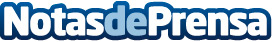 Reiniciar un router le podría haber ahorrado 30 millones de dólares a AustraliaEl pasado 9 de agosto Australia llevó a cabo su censo nacional para el que, por primera vez, se habilitó una web. El día del censo, el sistema cayó durante 40 horas. Una investigación determinó que el fallo pudo haberse resuelto al reiniciar uno de los dos routers que controlaban el tráfico.Datos de contacto:Nota de prensa publicada en: https://www.notasdeprensa.es/reiniciar-un-router-le-podria-haber-ahorrado Categorias: Internacional Telecomunicaciones Ciberseguridad http://www.notasdeprensa.es